ГЕРБ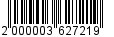 МУНИЦИПАЛЬНОЕ ОБРАЗОВАНИЕ«ВСЕВОЛОЖСКИЙ МУНИЦИПАЛЬНЫЙ РАЙОН»ЛЕНИНГРАДСКОЙ ОБЛАСТИАДМИНИСТРАЦИЯПОСТАНОВЛЕНИЕ__________________	№______________г. ВсеволожскОб утверждении технологической схемы предоставления муниципальной услуги «Предоставление информации об образовательных программах и учебных планах, рабочих программах учебных курсов, предметов, дисциплинах (модулях), годовых календарных учебных графиках муниципальных образовательных организаций (школы искусств по видам искусств, детские школы искусств по видам искусств) муниципального образования «Всеволожский муниципальный район» Ленинградской области»В соответствии с Федеральными законами Российской Федерации 
от 29 декабря 2012 года № 273 -ФЗ «Об образовании в Российской Федерации», 
от 27 июля 2010 года № 210-ФЗ «Об организации предоставления государственных 
и муниципальных услуг», постановлением Правительства Российской Федерации 
от 27 сентября 2011 года № 797 «О взаимодействии между многофункциональными центрами предоставления государственных и муниципальных услуг и федеральными органами исполнительной власти, органами государственных внебюджетных фондов органами государственной власти субъектов Российской Федерации, органами местного самоуправления», постановлением администрации МО «Всеволожский муниципальный район» ЛО от 20.07.2016 № 1617 «Об утверждении административного регламента по предоставлению муниципальной услуги «Предоставление информации об образовательных программах и учебных планах, рабочих программах учебных курсов, предметов, дисциплинах (модулях), годовых календарных учебных графиках муниципальных образовательных организаций (школы искусств по видам искусств, детские школы искусств 
по видам искусств) муниципального образования «Всеволожский муниципальный район» Ленинградской области», руководствуясь Методическими рекомендациями 
по формированию технологических схем предоставления муниципальных услуг, размещенными на Внутреннем портале администрации Ленинградской области, администрация муниципального образования «Всеволожский муниципальный район» Ленинградской области  п о с т а н о в л я е т:1.	Утвердить технологическую схему предоставления муниципальной услуги «Предоставление информации об образовательных программах 
и учебных планах, рабочих программах учебных курсов, предметов, дисциплинах (модулях), годовых календарных учебных графиках муниципальных образовательных организаций (школы искусств по видам искусств, детские школы искусств по видам искусств) муниципального образования «Всеволожский муниципальный район» Ленинградской области» согласно приложению 
к постановлению.2.	Постановление разместить на официальном сайте администрации 
в сети Интернет для сведения.3.	Постановление вступает в силу с момента подписания.4.	Контроль за исполнением постановления возложить на заместителя главы администрации по социальному развитию Фролову Е.И.Глава администрации	А.А. Низовский